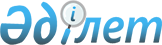 О внесении изменений в решение ХХ сессии Карагандинского областного маслихата от 12 декабря 2018 года № 356 "Об областном бюджете на 2019-2021 годы"Решение Карагандинского областного маслихата от 28 ноября 2019 года № 465. Зарегистрировано Департаментом юстиции Карагандинской области 5 декабря 2019 года № 5564
      В соответствии с Бюджетным кодексом Республики Казахстан от 4 декабря 2008 года, Законом Республики Казахстан от 23 января 2001 года "О местном государственном управлении и самоуправлении в Республике Казахстан" Карагандинский областной маслихат РЕШИЛ:
      1. Внести в решение ХХ сессии Карагандинского областного маслихата от 12 декабря 2018 года №356 "Об областном бюджете на 2019-2021 годы" (зарегистрировано в Реестре государственной регистрации нормативных правовых актов № 5089, опубликовано в газетах "Орталық Қазақстан" от 29 декабря 2018 года № 145 (22596), "Индустриальная Караганда" от 29 декабря 2018 года № 145 (22404), в Эталонном контрольном банке нормативных правовых актов Республики Казахстан в электронном виде 29 декабря 2018 года) следующие изменения:
      пункт 1 изложить в следующей редакции:
      "1. Утвердить областной бюджет на 2019 – 2021 годы согласно приложениям 1, 2, 3, 4, 5, 6, 7 соответственно, в том числе на 2019 год в следующих объемах:
      1) доходы – 253143867 тыс. тенге, в том числе по:
      налоговым поступлениям – 61111463 тыс. тенге;
      неналоговым поступлениям – 2833967 тыс. тенге;
      поступлениям от продажи основного капитала – 8000 тыс. тенге;
      поступлениям трансфертов – 189190437 тыс. тенге;
      2) затраты – 253102220 тыс. тенге;
      3) чистое бюджетное кредитование – 9270570 тыс. тенге:
      бюджетные кредиты – 16394300 тыс. тенге;
      погашение бюджетных кредитов –7123730 тыс. тенге;
      4) сальдо по операциям с финансовыми активами – 73500 тыс. тенге:
      приобретение финансовых активов – 73500 тыс. тенге;
      поступления от продажи финансовых активов государства – 0 тыс. тенге;
      5) дефицит (профицит) бюджета – минус 9302423 тыс. тенге;
      6) финансирование дефицита (использование профицита) бюджета – 9302423 тыс. тенге:
      поступление займов – 16394300 тыс. тенге;
      погашение займов – 7198466 тыс. тенге;
      используемые остатки бюджетных средств – 106589 тыс. тенге.";
      приложения 1, 4, 5 к указанному решению изложить в новой редакции согласно приложениям 1, 2, 3 к настоящему решению.
      2. Настоящее решение вводится в действие с 1 января 2019 года. Областной бюджет на 2019 год Целевые трансферты и бюджетные кредиты из республиканского бюджета на 2019 год Целевые трансферты бюджетам районов (городов областного значения) на 2019 год
					© 2012. РГП на ПХВ «Институт законодательства и правовой информации Республики Казахстан» Министерства юстиции Республики Казахстан
				
      Председатель сессии

Д. Мухамеджанов

      Секретарь областного маслихата

С. Утешов
Приложение 1
к решению ___ сессии
Карагандинского областного маслихата
от __ ноября 2019 года №__Приложение 1
к решению ХХ сессии
Карагандинского областного маслихата
от 12 декабря 2018 года №356
Категория
Категория
Категория
Категория
Сумма (тыс.тенге)
Класс
Класс
Класс
Сумма (тыс.тенге)
Подкласс
Подкласс
Сумма (тыс.тенге)
Наименование
Сумма (тыс.тенге)
1
2
3
4
5
I. Доходы
253143867
1
Налоговые поступления
61111463
01
Подоходный налог
23607178
2
Индивидуальный подоходный налог
23607178
03
Социальный налог
20506392
1
Социальный налог
20506392
05
Внутренние налоги на товары, работы и услуги
16997893
3
Поступления за использование природных и других ресурсов
16771185
4
Сборы за ведение предпринимательской и профессиональной деятельности
226708
2
Неналоговые поступления
2833967
01
Доходы от государственной собственности
456649
1
Поступления части чистого дохода государственных предприятий
280822
5
Доходы от аренды имущества, находящегося в государственной собственности
126974
6
Вознаграждения за размещение бюджетных средств на банковских счетах
10451
7
Вознаграждения по кредитам, выданным из государственного бюджета
38402
04
Штрафы, пени, санкции, взыскания, налагаемые государственными учреждениями, финансируемыми из государственного бюджета, а также содержащимися и финансируемыми из бюджета (сметы расходов) Национального Банка Республики Казахстан
1068188
1
Штрафы, пени, санкции, взыскания, налагаемые государственными учреждениями, финансируемыми из государственного бюджета, а также содержащимися и финансируемыми из бюджета (сметы расходов) Национального Банка Республики Казахстан, за исключением поступлений от организаций нефтяного сектора и в Фонд компенсации потерпевшим
1068188
06
Прочие неналоговые поступления
1309130
1
Прочие неналоговые поступления
1309130
3
Поступления от продажи основного капитала
8000
01
Продажа государственного имущества, закрепленного за государственными учреждениями
8000
1
Продажа государственного имущества, закрепленного за государственными учреждениями
8000
4
 Поступления трансфертов 
189190437
01
Трансферты из нижестоящих органов государственного управления
6742905
2
Трансферты из районных (городов областного значения) бюджетов
6742905
02
Трансферты из вышестоящих органов государственного управления
182447532
1
Трансферты из республиканского бюджета
182447532
Функциональная группа
Функциональная подгруппа
Администратор бюджетных программ
Программа
Наименование
Сумма (тыс.тенге)
1
2
3
4
5
6
II. Затраты
253 102 220
01
Государственные услуги общего характера
2 675 708
1
Представительные, исполнительные и другие органы, выполняющие общие функции государственного управления
1 973 812
110
Аппарат маслихата области
104 711
001
Услуги по обеспечению деятельности маслихата области
103 450
003
Капитальные расходы государственного органа
1 261
120
Аппарат акима области
1 565 372
001
Услуги по обеспечению деятельности акима области
1 320 683
004
Капитальные расходы государственного органа
26 677
007
Капитальные расходы подведомственных государственных учреждений и организаций
32 483
009
Обеспечение и проведение выборов акимов городов районного значения, сел, поселков, сельских округов
18 968
013
Обеспечение деятельности Ассамблеи народа Казахстана области
166 561
282
Ревизионная комиссия области
303 729
001
 Услуги по обеспечению деятельности ревизионной комиссии области 
285 022
003
Капитальные расходы государственного органа
18 707
2
Финансовая деятельность
306 538
257
Управление финансов области
233 325
001
Услуги по реализации государственной политики в области исполнения местного бюджета и управления коммунальной собственностью
233 325
718
Управление государственных закупок области
72 329
001
Услуги по реализации государственной политики в области государственных закупок на местном уровне
70 877
003
Капитальные расходы государственного органа
1 452
727
Управление экономики области
884
021
Приватизация, управление коммунальным имуществом, постприватизационная деятельность и регулирование споров, связанных с этим
884
5
Планирование и статистическая деятельность
199 349
257
Управление финансов области
21 225
061
Экспертиза и оценка документации по вопросам бюджетных инвестиций и государственно-частного партнерства, в том числе концессии
21 225
727
Управление экономики области
178 124
001
Услуги по реализации государственной политики в области формирования и развития экономической политики области
178 124
9
Прочие государственные услуги общего характера
196 009
269
Управление по делам религий области
196 009
001
Услуги по реализации государственной политики в сфере религиозной деятельности на местном уровне
179 787
004
Капитальные расходы подведомственных государственных учреждений и организаций
158
005
Изучение и анализ религиозной ситуации в регионе
16 064
02
Оборона
763406
1
Военные нужды
111 128
296
Управление по мобилизационной подготовке области
111 128
003
Мероприятия в рамках исполнения всеобщей воинской обязанности
39 133
007
Подготовка территориальной обороны и территориальная оборона областного масштаба
71 995
2
Организация работы по чрезвычайным ситуациям
652 278
287
Территориальный орган, уполномоченных органов в области чрезвычайных ситуаций природного и техногенного характера, гражданской обороны, финансируемый из областного бюджета
255 519
002
Капитальные расходы территориального органа и подведомственных государственных учреждений
189 523
004
Предупреждение и ликвидация чрезвычайных ситуаций областного масштаба
65 996
296
Управление по мобилизационной подготовке области
396 759
001
Услуги по реализации государственной политики на местном уровне в области мобилизационной подготовки
192 579
032
Капитальные расходы подведомственных государственных учреждений и организаций
204 180
03
Общественный порядок, безопасность, правовая, судебная, уголовно-исполнительная деятельность
14 989 558
1
Правоохранительная деятельность
14 989 558
252
Исполнительный орган внутренних дел, финансируемый из областного бюджета
14 882 725
001
Услуги по реализации государственной политики в области обеспечения охраны общественного порядка и безопасности на территории области
12 402 087
003
Поощрение граждан, участвующих в охране общественного порядка
5 000
006
Капитальные расходы государственного органа
2 475 638
288
Управление строительства, архитектуры и градостроительства области
106 833
053
Строительство объектов общественного порядка и безопасности
106 833
04
Образование
41 394 827
2
Начальное, основное среднее и общее среднее образование
20 808 511
261
Управление образования области
13 391 021
003
Общеобразовательное обучение по специальным образовательным учебным программам
2 271 712
006
Общеобразовательное обучение одаренных детей в специализированных организациях образования
2 510 142
053
Целевые текущие трансферты бюджетам районов (городов областного значения) на апробирование подушевого финансирования организаций среднего образования
117 030
055
Дополнительное образование для детей
192 535
078
Целевые текущие трансферты районным (городов областного значения) бюджетам на увеличение оплаты труда учителей и педагогов-психологов организаций начального, основного и общего среднего образования
8 299 602
285
Управление физической культуры и спорта области
4 723 846
006
Дополнительное образование для детей и юношества по спорту
3 999 872
007
Общеобразовательное обучение одаренных в спорте детей в специализированных организациях образования
723 974
288
Управление строительства, архитектуры и градостроительства области
2 693 644
008
Целевые трансферты на развитие районным (городов областного значения) бюджетам на строительство и реконструкцию объектов начального, основного среднего и общего среднего образования
2 693 411
012
Строительство и реконструкция объектов начального, основного среднего и общего среднего образования
233
4
Техническое и профессиональное, послесреднее образование
13 108 495
253
Управление здравоохранения области
468 012
043
Подготовка специалистов в организациях технического и профессионального, послесреднего образования
299 508
044
Оказание социальной поддержки обучающимся по программам технического и профессионального, послесреднего образования
168 504
261
Управление образования области
12 568 428
024
Подготовка специалистов в организациях технического и профессионального образования
12 568 428
288
Управление строительства, архитектуры и градостроительства области
72 055
099
Строительство и реконструкция объектов технического, профессионального и послесреднего образования
72 055
5
Переподготовка и повышение квалификации специалистов
797 462
120
Аппарат акима области
1 485
019
Обучение участников избирательного процесса
1 485
253
Управление здравоохранения области
74 571
003
Повышение квалификации и переподготовка кадров
74 571
261
Управление образования области
721 406
052
Повышение квалификации, подготовка и переподготовка кадров в рамках Государственной программы развития продуктивной занятости и массового предпринимательства на 2017 – 2021 годы "Еңбек"
721 406
6
Высшее и послевузовское образование
194 424
253
Управление здравоохранения области
104 807
057
Подготовка специалистов с высшим, послевузовским образованием и оказание социальной поддержки обучающимся
104 807
261
Управление образования области
89 617
057
Подготовка специалистов с высшим, послевузовским образованием и оказание социальной поддержки обучающимся
89 617
9
Прочие услуги в области образования
6 485 935
261
Управление образования области
6 485 935
001
Услуги по реализации государственной политики на местном уровне в области образования 
242 478
005
Приобретение и доставка учебников, учебно-методических комплексов для областных государственных учреждений образования
120 000
007
Проведение школьных олимпиад, внешкольных мероприятий и конкурсов областного масштаба
17 396
011
Обследование психического здоровья детей и подростков и оказание психолого-медико-педагогической консультативной помощи населению
139 736
012
Реабилитация и социальная адаптация детей и подростков с проблемами в развитии
94 989
013
Капитальные расходы государственного органа
4 000
029
Методическая работа
225 071
067
Капитальные расходы подведомственных государственных учреждений и организаций
806 624
113
Целевые текущие трансферты из местных бюджетов
4 835 641
05
Здравоохранение
10 060 004
2
Охрана здоровья населения
2 310 090
253
Управление здравоохранения области
1 944 895
006
Услуги по охране материнства и детства
447 982
007
Пропаганда здорового образа жизни
178 296
041
Дополнительное обеспечение гарантированного объема бесплатной медицинской помощи по решению местных представительных органов областей
1 318 617
288
Управление строительства, архитектуры и градостроительства области
365 195
038
Строительство и реконструкция объектов здравоохранения
365 195
3
Специализированная медицинская помощь
2 132 032
253
Управление здравоохранения области
2 132 032
027
Централизованный закуп и хранение вакцин и других медицинских иммунобиологических препаратов для проведения иммунопрофилактики населения
2 132 032
4
Поликлиники
25 614
253
Управление здравоохранения области
25 614
039
Оказание амбулаторно-поликлинических услуг и медицинских услуг субъектами сельского здравоохранения, за исключением оказываемой за счет средств республиканского бюджета, и оказание услуг Call-центрами
25 614
5
Другие виды медицинской помощи
69 846
253
Управление здравоохранения области
69 846
029
Областные базы специального медицинского снабжения
69 846
9
Прочие услуги в области здравоохранения
5 522 422
253
Управление здравоохранения области
5 522 422
001
Услуги по реализации государственной политики на местном уровне в области здравоохранения
215 983
008
Реализация мероприятий по профилактике и борьбе со СПИД в Республике Казахстан
353 699
016
Обеспечение граждан бесплатным или льготным проездом за пределы населенного пункта на лечение
7 287
018
Информационно-аналитические услуги в области здравоохранения
75 106
030
Капитальные расходы государственных органов здравоохранения
1 215
033
Капитальные расходы медицинских организаций здравоохранения
4 869 132
06
Социальная помощь и социальное обеспечение
17 084 649
1
Социальное обеспечение
12 389 602
256
Управление координации занятости и социальных программ области
10 106 687
002
Предоставление специальных социальных услуг для престарелых и инвалидов в медико-социальных учреждениях (организациях) общего типа, в центрах оказания специальных социальных услуг, в центрах социального обслуживания
797 163
013
Предоставление специальных социальных услуг для инвалидов с психоневрологическими заболеваниями, в психоневрологических медико-социальных учреждениях (организациях), в центрах оказания специальных социальных услуг, в центрах социального обслуживания
2 400 645
014
Предоставление специальных социальных услуг для престарелых, инвалидов, в том числе детей-инвалидов, в реабилитационных центрах
128 351
015
Предоставление специальных социальных услуг для детей-инвалидов с психоневрологическими патологиями в детских психоневрологических медико-социальных учреждениях (организациях), в центрах оказания специальных социальных услуг, в центрах социального обслуживания
678 143
049
Целевые текущие трансферты районным (городов областного значения) бюджетам на выплату государственной адресной социальной помощи
5 959 939
056
Целевые текущие трансферты районным (городов областного значения) бюджетам на внедрение консультантов по социальной работе и ассистентов в Центрах занятости населения
142 446
261
Управление образования области
2 282 915
015
Социальное обеспечение сирот, детей, оставшихся без попечения родителей
2 050 024
037
Социальная реабилитация
232 891
2
Социальная помощь
922 274
256
Управление координации занятости и социальных программ области
922 274
003
Социальная поддержка инвалидов
913 094
055
Целевые текущие трансферты районным (городов областного значения) бюджетам на субсидирование затрат работодателя на создание специальных рабочих мест для трудоустройства инвалидов
9 180
9
Прочие услуги в области социальной помощи и социального обеспечения
3 772 773
256
Управление координации занятости и социальных программ области
3 624 826
001
Услуги по реализации государственной политики на местном уровне в области обеспечения занятости и реализации социальных программ для населения
144 227
007
Капитальные расходы государственного органа
4 420
011
Оплата услуг по зачислению, выплате и доставке пособий и других социальных выплат
133
018
Размещение государственного социального заказа в неправительственных организациях
58 714
019
Реализация текущих мероприятий, направленных на развитие рынка труда в рамках Государственной программы развития продуктивной занятости и массового предпринимательства на 2017 – 2021 годы "Еңбек"
13 913
037
Целевые текущие трансферты районным (городов областного значения) бюджетам на реализацию мероприятий, направленных на развитие рынка труда в рамках Государственной программы развития продуктивной занятости и массового предпринимательства на 2017 – 2021 годы "Еңбек"
2 207 735
044
Реализация миграционных мероприятий на местном уровне
26 995
045
Целевые текущие трансферты районным (городов областного значения) бюджетам на обеспечение прав и улучшение качества жизни инвалидов в Республике Казахстан
458 583
046
Обеспечение прав и улучшение качества жизни инвалидов в Республике Казахстан
39 609
053
Услуги по замене и настройке речевых процессоров к кохлеарным имплантам
34 400
067
Капитальные расходы подведомственных государственных учреждений и организаций
83 955
113
Целевые текущие трансферты из местных бюджетов
535 142
145
Целевые текущие трансферты районным (городов областного значения) бюджетам для предоставления жилищных сертификатов как социальная помощь
17 000
263
Управление внутренней политики области
28 113
077
Обеспечение прав и улучшение качества жизни инвалидов в Республике Казахстан
28 113
270
Управление по инспекции труда области
119 834
001
Услуги по реализации государственной политики в области регулирования трудовых отношений на местном уровне
119 834
07
Жилищно-коммунальное хозяйство
23 683 893
1
Жилищное хозяйство
9 395 397
288
Управление строительства, архитектуры и градостроительства области
9 395 397
014
Целевые трансферты на развитие районным (городов областного значения) бюджетам на строительство и (или) реконструкцию жилья коммунального жилищного фонда
2 521 423
034
Целевые трансферты на развитие районным (городов областного значения) бюджетам на развитие и (или) обустройство инженерно-коммуникационной инфраструктуры
2 847 354
063
Целевые трансферты на развитие районным (городов областного значения) бюджетам на строительство жилых домов и общежитий для переселения жителей из зон обрушения
1 956 647
097
Целевые текущие трансферты районным (городов областного значения) бюджетам на приобретение жилья коммунального жилищного фонда для малообеспеченных многодетных семей
2 069 973
2
Коммунальное хозяйство
14 288 496
279
Управление энергетики и жилищно-коммунального хозяйства области
14 288 496
001
Услуги по реализации государственной политики на местном уровне в области энергетики и жилищно-коммунального хозяйства
134 990
004
Газификация населенных пунктов
95 262
005
Капитальные расходы государственного органа
1 255
010
Целевые трансферты на развитие районным (городов областного значения) бюджетам на развитие системы водоснабжения и водоотведения
4 297 332
030
Целевые трансферты на развитие районным (городов областного значения) бюджетам на развитие системы водоснабжения и водоотведения в сельских населенных пунктах
4 546 624
032
Субсидирование стоимости услуг по подаче питьевой воды из особо важных групповых и локальных систем водоснабжения, являющихся безальтернативными источниками питьевого водоснабжения
617 867
038
Развитие коммунального хозяйства
900 000
113
Целевые текущие трансферты из местных бюджетов
2 066 433
114
Целевые трансферты на развитие из местных бюджетов
1 040 530
129
Проведение текущих мероприятий по ликвидации последствий чрезвычайной ситуации в городе Арысь Туркестанской области
588 203
08
Культура, спорт, туризм и информационное пространство
14 714 236
1
Деятельность в области культуры
4 010 478
273
Управление культуры, архивов и документации области
3 993 358
005
Поддержка культурно-досуговой работы
442 792
007
Обеспечение сохранности историко-культурного наследия и доступа к ним
925 201
008
Поддержка театрального и музыкального искусства
2 625 365
288
Управление строительства, архитектуры и градостроительства области
17 120
027
Развитие объектов культуры
17 120
2
Спорт
6 772 400
285
Управление физической культуры и спорта области
6 771 400
001
Услуги по реализации государственной политики на местном уровне в сфере физической культуры и спорта
75 039
002
Проведение спортивных соревнований на областном уровне
34 588
003
Подготовка и участие членов областных сборных команд по различным видам спорта на республиканских и международных спортивных соревнованиях
6 460 524
005
Капитальные расходы государственного органа
34 230
032
Капитальные расходы подведомственных государственных учреждений и организаций
101 924
113
Целевые текущие трансферты из местных бюджетов
65 095
288
Управление строительства, архитектуры и градостроительства области
1 000
024
Развитие объектов спорта
1 000
3
Информационное пространство
2 476 146
263
Управление внутренней политики области
722 333
007
Услуги по проведению государственной информационной политики
722 333
264
Управление по развитию языков области
155 987
001
Услуги по реализации государственной политики на местном уровне в области развития языков
100 176
002
Развитие государственного языка и других языков народа Казахстана
55 811
273
Управление культуры, архивов и документации области
941 461
009
Обеспечение функционирования областных библиотек
298 280
010
Обеспечение сохранности архивного фонда
643 181
739
Управление информатизации, оказания государственных услуг и архивов области
656 365
001
Услуги по реализации государственной политики на местном уровне в области информатизации, оказания государственных услуг, управления архивным делом
434 951
009
Капитальные расходы государственного органа
197 604
032
Капитальные расходы подведомственных государственных учреждений и организаций
23 810
4
Туризм
10 838
275
Управление предпринимательства области
10 838
009
Регулирование туристской деятельности
10 838
9
Прочие услуги по организации культуры, спорта, туризма и информационного пространства
1 444 374
263
Управление внутренней политики области
227 829
001
Услуги по реализации государственной внутренней политики на местном уровне 
227 829
273
Управление культуры, архивов и документации области
785 138
001
Услуги по реализации государственной политики на местном уровне в области культуры и управления архивным делом
127 833
003
Капитальные расходы государственного органа
9 368
032
Капитальные расходы подведомственных государственных учреждений и организаций
494 000
113
Целевые текущие трансферты из местных бюджетов
153 937
283
Управление по вопросам молодежной политики области
431 407
001
Услуги по реализации молодежной политики на местном уровне
172 966
005
Реализация мероприятий в сфере молодежной политики
255 979
032
Капитальные расходы подведомственных государственных учреждений и организаций
2 462
09
Топливно-энергетический комплекс и недропользование
3 635 636
1
Топливо и энергетика
1 235 636
279
Управление энергетики и жилищно-коммунального хозяйства области
1 235 636
011
Целевые трансферты на развитие районным (городов областного значения) бюджетам на развитие теплоэнергетической системы
560 398
050
Субсидирование затрат энергопроизводящих организаций на приобретение топлива для бесперебойного проведения отопительного сезона
542 672
081
Организация и проведение поисково-разведочных работ на подземные воды для хозяйственно-питьевого водоснабжения населенных пунктов
132 566
9
Прочие услуги в области топливно-энергетического комплекса и недропользования
2 400 000
279
Управление энергетики и жилищно-коммунального хозяйства области
2 400 000
070
Целевые трансферты на развитие районным (городов областного значения) бюджетам на развитие газотранспортной системы
2 400 000
10
Сельское, водное, лесное, рыбное хозяйство, особо охраняемые природные территории, охрана окружающей среды и животного мира, земельные отношения
18 081 468
1
Сельское хозяйство
17 126 462
255
Управление сельского хозяйства области
16 866 429
001
Услуги по реализации государственной политики на местном уровне в сфере сельского хозяйства
129 127
002
Поддержка семеноводства 
487 891
014
Субсидирование стоимости услуг по доставке воды сельскохозяйственным товаропроизводителям
160 428
018
Обезвреживание пестицидов (ядохимикатов)
1 361
029
Мероприятия по борьбе с вредными организмами сельскохозяйственных культур
13 991
041
Удешевление сельхозтоваропроизводителям стоимости гербицидов, биоагентов (энтомофагов) и биопрепаратов, предназначенных для обработки сельскохозяйственных культур в целях защиты растений
1 325 177
045
Определение сортовых и посевных качеств семенного и посадочного материала
40 122
046
Государственный учет и регистрация тракторов, прицепов к ним, самоходных сельскохозяйственных, мелиоративных и дорожно-строительных машин и механизмов
5 061
047
Субсидирование стоимости удобрений (за исключением органических)
466 086
050
Возмещение части расходов, понесенных субъектом агропромышленного комплекса, при инвестиционных вложениях
5 089 799
051
Субсидирование в рамках гарантирования и страхования займов субъектов агропромышленного комплекса
22 076
053
Субсидирование развития племенного животноводства, повышение продуктивности и качества продукции животноводства
5 602 492
054
Субсидирование заготовительным организациям в сфере агропромышленного комплекса суммы налога на добавленную стоимость, уплаченного в бюджет, в пределах исчисленного налога на добавленную стоимость
151 417
055
Субсидирование процентной ставки по кредитным и лизинговым обязательствам в рамках направления по финансовому оздоровлению субъектов агропромышленного комплекса
163 931
056
Субсидирование ставок вознаграждения при кредитовании, а также лизинге на приобретение сельскохозяйственных животных, техники и технологического оборудования
3 085 127
057
Субсидирование затрат перерабатывающих предприятий на закуп сельскохозяйственной продукции для производства продуктов ее глубокой переработки в сфере животноводства
99 920
060
Частичное гарантирование по микрокредитам в рамках Государственной программы развития продуктивной занятости и массового предпринимательства на 2017 – 2021 годы "Еңбек"
22 423
719
Управление ветеринарии области
260 033
001
Услуги по реализации государственной политики на местном уровне в сфере ветеринарии
68 127
028
Услуги по транспортировке ветеринарных препаратов до пункта временного хранения
3 235
030
Централизованный закуп ветеринарных препаратов по профилактике и диагностике энзоотических болезней животных, услуг по их профилактике и диагностике, организация их хранения и транспортировки (доставки) местным исполнительным органам районов (городов областного значения)
68 871
040
Централизованный закуп средств индивидуальной защиты работников, приборов, инструментов, техники, оборудования и инвентаря, для материально-технического оснащения государственных ветеринарных организаций
3 945
113
Целевые текущие трансферты из местных бюджетов
115 855
2
Водное хозяйство
74 857
254
Управление природных ресурсов и регулирования природопользования области
74 857
003
Обеспечение функционирования водохозяйственных сооружений, находящихся в коммунальной собственности
74 857
3
Лесное хозяйство
510 911
254
Управление природных ресурсов и регулирования природопользования области
510 911
005
Охрана, защита, воспроизводство лесов и лесоразведение
503 494
006
Охрана животного мира
7 417
4
Рыбное хозяйство
11 340
255
Управление сельского хозяйства области
11 340
034
Cубсидирование повышения продуктивности и качества товарного рыбоводства
11 340
5
Охрана окружающей среды
244 884
254
Управление природных ресурсов и регулирования природопользования области
244 884
001
Услуги по реализации государственной политики в сфере охраны окружающей среды на местном уровне
79 397
008
Мероприятия по охране окружающей среды
161 487
010
Содержание и защита особо охраняемых природных территорий
4 000
6
Земельные отношения
113 014
251
Управление земельных отношений области
52 085
001
Услуги по реализации государственной политики в области регулирования земельных отношений на территории области
51 114
010
Капитальные расходы государственного органа
971
725
Управление по контролю за использованием и охраной земель области
60 929
001
Услуги по реализации государственной политики на местном уровне в сфере контроля за использованием и охраной земель
60 929
11
Промышленность, архитектурная, градостроительная и строительная деятельность
3 658 473
2
Архитектурная, градостроительная и строительная деятельность
3 413 802
288
Управление строительства, архитектуры и градостроительства области
3 347 878
001
Услуги по реализации государственной политики в области строительства, архитектуры и градостроительства на местном уровне
162 540
003
Капитальные расходы государственного органа
847
113
Целевые текущие трансферты из местных бюджетов
50 000
114
Целевые трансферты на развитие из местных бюджетов
3 134 491
724
Управление государственного архитектурно-строительного контроля области
65 924
001
Услуги по реализации государственной политики на местном уровне в сфере государственного архитектурно-строительного контроля
65 924
9
Прочие услуги в сфере промышленности, архитектурной, градостроительной и строительной деятельности
244 671
277
Управление промышленности и индустриально-инновационного развития области
244 671
001
Услуги по реализации государственной политики в сфере промышленности и индустриально-инновационного развития на местном уровне
121 556
003
Капитальные расходы государственного органа
17 554
004
Реализация мероприятий в рамках государственной поддержки индустриально-инновационной деятельности
105 561
12
Транспорт и коммуникации
20 608 769
1
Автомобильный транспорт
13 395 436
268
Управление пассажирского транспорта и автомобильных дорог области
13 395 436
002
Развитие транспортной инфраструктуры
1 787 254
003
Обеспечение функционирования автомобильных дорог
1 624 938
007
Целевые трансферты на развитие районным (городов областного значения) бюджетам на развитие транспортной инфраструктуры
539 199
025
Капитальный и средний ремонт автомобильных дорог областного значения и улиц населенных пунктов
1 274 987
027
Целевые текущие трансферты районным (городов областного значения) бюджетам на финансирование приоритетных проектов транспортной инфраструктуры
848 664
028
Реализация приоритетных проектов транспортной инфраструктуры
7 320 394
4
Воздушный транспорт
198 883
268
Управление пассажирского транспорта и автомобильных дорог области
198 883
004
Субсидирование регулярных внутренних авиаперевозок по решению местных исполнительных органов
198 883
9
Прочие услуги в сфере транспорта и коммуникаций
7 014 450
268
Управление пассажирского транспорта и автомобильных дорог области
7 014 450
001
Услуги по реализации государственной политики на местном уровне в области транспорта и коммуникаций 
92 278
005
Субсидирование пассажирских перевозок по социально значимым межрайонным (междугородним) сообщениям
2 007 870
011
Капитальные расходы государственного органа
34 110
113
Целевые текущие трансферты из местных бюджетов
4 880 192
13
Прочие
19 613 076
3
Поддержка предпринимательской деятельности и защита конкуренции
2 850 030
275
Управление предпринимательства области
1 838 795
001
Услуги по реализации государственной политики на местном уровне в области развития предпринимательства
92 430
005
Поддержка частного предпринимательства в рамках Государственной программы поддержки и развития бизнеса "Дорожная карта бизнеса-2020"
28 000
008
Субсидирование процентной ставки по кредитам в рамках Государственной программы поддержки и развития бизнеса "Дорожная карта бизнеса 2020"
1 447 778
015
Частичное гарантирование кредитов малому и среднему бизнесу в рамках Государственной программы поддержки и развития бизнеса "Дорожная карта бизнеса 2020"
221 667
027
Частичное гарантирование по микрокредитам в рамках Государственной программы развития продуктивной занятости и массового предпринимательства на 2017 – 2021 годы "Еңбек"
21 920
082
Предоставление государственных грантов молодым предпринимателям для реализации новых бизнес-идей в рамках Государственной программы поддержки и развития бизнеса "Дорожная карта бизнеса-2020"
27 000
279
Управление энергетики и жилищно-коммунального хозяйства области 
1 011 235
052
Целевые трансферты на развитие районным (городов областного значения) бюджетам на развитие индустриальной инфраструктуры в рамках Государственной программы поддержки и развития бизнеса "Дорожная карта бизнеса 2020"
1 011 235
9
Прочие
16 763 046
257
Управление финансов области
14 158 317
012
Резерв местного исполнительного органа области
4 512
059
Целевые текущие трансферты районным (городов областного значения) бюджетам на повышение заработной платы отдельных категорий гражданских служащих, работников организаций, содержащихся за счет средств государственного бюджета, работников казенных предприятий
13 632 786
064
Разработка или корректировка, а также проведение необходимых экспертиз технико-экономических обоснований местных бюджетных инвестиционных проектов и конкурсных документаций проектов государственно-частного партнерства, концессионных проектов, консультативное сопровождение проектов государственно-частного партнерства и концессионных проектов
33 379
065
Целевые текущие трансферты районным (городов областного значения) бюджетам на повышение заработной платы отдельных категорий административных государственных служащих
487 640
261
Управление образования области
153 959
076
Целевые текущие трансферты районным (городов областного значения) бюджетам на реализацию мероприятий по социальной и инженерной инфраструктуре в сельских населенных пунктах в рамках проекта "Ауыл-Ел бесігі"
153 959
268
Управление пассажирского транспорта и автомобильных дорог области
499 527
052
Целевые текущие трансферты районным (городов областного значения) бюджетам на реализацию мероприятий по социальной и инженерной инфраструктуре в сельских населенных пунктах в рамках проекта "Ауыл-Ел бесігі"
499 527
273
Управление культуры, архивов и документации области
226 041
050
Целевые текущие трансферты районным (городов областного значения) бюджетам на реализацию мероприятий по социальной и инженерной инфраструктуре в сельских населенных пунктах в рамках проекта "Ауыл-Ел бесігі"
189 842
052
Развитие социальной и инженерной инфраструктуры в сельских населенных пунктах в рамках проекта "Ауыл-Ел бесігі"
36 199
279
Управление энергетики и жилищно-коммунального хозяйства области 
1 573 187
058
Целевые текущие трансферты районным (городов областного значения) бюджетам на реализацию мероприятий по социальной и инженерной инфраструктуре в сельских населенных пунктах в рамках проекта "Ауыл-Ел бесігі"
266 870
084
Целевые трансферты на развитие районным (городов областного значения) бюджетам на реализацию бюджетных инвестиционных проектов в малых и моногородах
1 306 317
285
Управление физической культуры и спорта области
152 015
050
Целевые текущие трансферты районным (городов областного значения) бюджетам на реализацию мероприятий по социальной и инженерной инфраструктуре в сельских населенных пунктах в рамках проекта "Ауыл-Ел бесігі"
152 015
14
Обслуживание долга
186 753
1
Обслуживание долга
186 753
257
Управление финансов области
186 753
004
Обслуживание долга местных исполнительных органов 
33 829
016
Обслуживание долга местных исполнительных органов по выплате вознаграждений и иных платежей по займам из республиканского бюджета
152 924
15
Трансферты
61 951 764
1
Трансферты
61 951 764
257
Управление финансов области
61 951 764
007
Субвенции
52 880 083
011
Возврат неиспользованных (недоиспользованных) целевых трансфертов
112 574
024
Целевые текущие трансферты из нижестоящего бюджета на компенсацию потерь вышестоящего бюджета в связи с изменением законодательства
5 560 886
026
Целевые текущие трансферты из вышестоящего бюджета на компенсацию потерь нижестоящих бюджетов в связи с изменением законодательства
3 398 077
052
Возврат сумм неиспользованных (недоиспользованных) целевых трансфертов на развитие, выделенных в истекшем финансовом году, разрешенных доиспользовать по решению Правительства Республики Казахстан
122
053
Возврат сумм неиспользованных (недоиспользованных) целевых трансфертов, выделенных из республиканского бюджета за счет целевого трансферта из Национального фонда Республики Казахстан
22
III. Чистое бюджетное кредитование
9 270 570
Бюджетные кредиты 
16 394 300
07
Жилищно-коммунальное хозяйство
8 677 946
1
Жилищное хозяйство
8 677 946
279
Управление энергетики и жилищно-коммунального хозяйства области 
5 000 326
046
Кредитование районных (городов областного значения) бюджетов на реконструкцию и строительство систем тепло-, водоснабжения и водоотведения
5 000 326
288
Управление строительства, архитектуры и градостроительства области
3 677 620
009
Кредитование районных (городов областного значения) бюджетов на проектирование и (или) строительство жилья
3 677 620
10
Сельское, водное, лесное, рыбное хозяйство, особо охраняемые природные территории, охрана окружающей среды и животного мира, земельные отношения
6 849 838
1
Сельское хозяйство
6 058 251
255
Управление сельского хозяйства области
6 058 251
037
Предоставление бюджетных кредитов для содействия развитию предпринимательства в рамках Государственной программы развития продуктивной занятости и массового предпринимательства на 2017 – 2021 годы "Еңбек"
6 058 251
9
Прочие услуги в области сельского, водного, лесного, рыбного хозяйства, охраны окружающей среды и земельных отношений
791 587
727
Управление экономики области
791 587
007
Бюджетные кредиты местным исполнительным органам для реализации мер социальной поддержки специалистов
791 587
13
Прочие
866 516
3
Поддержка предпринимательской деятельности и защита конкуренции
866 516
275
Управление предпринимательства области
866 516
069
Кредитование на содействие развитию предпринимательства в областных центрах и моногородах
866 516
Категория
Класс
Подкласс
Наименование
Сумма (тыс.тенге)
1
2
3
4
5
Погашение бюджетных кредитов
7123730
5
Погашение бюджетных кредитов
7123730
01
Погашение бюджетных кредитов
7123730
1
Погашение бюджетных кредитов, выданных из государственного бюджета
7066116
2
Возврат сумм бюджетных кредитов
57614
Функциональная группа
Функциональная подгруппа
Администратор бюджетных программ
Программа
Наименование
Сумма (тыс.тенге)
1
2
3
4
5
6
IV. Сальдо по операциям с финансовыми активами
73500
Приобретение финансовых активов
73500
13
Прочие
73500
9
Прочие
73500
277
Управление промышленности и индустриально-инновационного развития области
73500
065
Формирование или увеличение уставного капитала юридических лиц
73500
Категория
Класс
Подкласс
Наименование
Сумма (тыс.тенге)
1
2
3
4
5
Поступление от продажи финансовых активов государства
0
Наименование
Сумма (тыс.тенге)
1
2
V. Дефицит (профицит) бюджета 
-9302423
VI. Финансирование дефицита (использование профицита) бюджета 
9302423Приложение 2
к решению ___ сессии
Карагандинского областного маслихата
от __ ноября 2019 года №___Приложение 4к решению ХХ сессии
Карагандинского областного маслихата
от 12 декабря 2018 года №356
Наименование
Сумма (тыс.тенге)
1
2
Всего
94 433 584
в том числе:
Целевые текущие трансферты
60 112 117
Целевые трансферты на развитие
21 604 787
Бюджетные кредиты
12 716 680
в том числе:
Целевые текущие трансферты:
60 112 117
в том числе:
Аппарат маслихата области
2 711
На повышение заработной платы отдельных категорий гражданских служащих, работников организаций, содержащихся за счет средств государственного бюджета, работников казенных предприятий
1 047
На повышение заработной платы отдельных категорий административных государственных служащих
1 664
Аппарат акима области
53 177
На повышение заработной платы отдельных категорий гражданских служащих, работников организаций, содержащихся за счет средств государственного бюджета, работников казенных предприятий
35 956
На повышение заработной платы отдельных категорий административных государственных служащих
17 221
Управление экономики области
11 336
На повышение заработной платы отдельных категорий гражданских служащих, работников организаций, содержащихся за счет средств государственного бюджета, работников казенных предприятий
1 608
На повышение заработной платы отдельных категорий административных государственных служащих
9 728
Управление информатизации, оказания государственных услуг и архивов области
14 854
На повышение заработной платы отдельных категорий гражданских служащих, работников организаций, содержащихся за счет средств государственного бюджета, работников казенных предприятий
12 057
На повышение заработной платы отдельных категорий административных государственных служащих
2 797
Управление культуры, архивов и документации области
738 503
На повышение заработной платы отдельных категорий гражданских служащих, работников организаций, содержащихся за счет средств государственного бюджета, работников казенных предприятий
545 858
На повышение заработной платы отдельных категорий административных государственных служащих
4 510
На реализацию мероприятий по социальной и инженерной инфраструктуре в сельских населенных пунктах в рамках проекта "Ауыл-Ел бесігі"
188 135
Управление физической культуры и спорта области
600 483
На повышение заработной платы отдельных категорий гражданских служащих, работников организаций, содержащихся за счет средств государственного бюджета, работников казенных предприятий
445 546
На повышение заработной платы отдельных категорий административных государственных служащих
2 922
На реализацию мероприятий по социальной и инженерной инфраструктуре в сельских населенных пунктах в рамках проекта "Ауыл-Ел бесігі"
152 015
Управление по вопросам молодежной политики области
7 976
На повышение заработной платы отдельных категорий гражданских служащих, работников организаций, содержащихся за счет средств государственного бюджета, работников казенных предприятий
5 485
На повышение заработной платы отдельных категорий административных государственных служащих
2 491
Управление предпринимательства области
32 168
На повышение заработной платы отдельных категорий гражданских служащих, работников организаций, содержащихся за счет средств государственного бюджета, работников казенных предприятий
1 605
На повышение заработной платы отдельных категорий административных государственных служащих
3 563
На предоставление государственных грантов молодым предпринимателям для реализации новых бизнес-идей в рамках Государственной программы поддержки и развития бизнеса "Дорожная карта бизнеса-2020"
27 000
Управление промышленности и индустриально-инновационного развития области
7 359
На повышение заработной платы отдельных категорий гражданских служащих, работников организаций, содержащихся за счет средств государственного бюджета, работников казенных предприятий
1 265
На повышение заработной платы отдельных категорий административных государственных служащих
6 094
Управление строительства, архитектуры и градостроительства области
1 569 219
На повышение заработной платы отдельных категорий гражданских служащих, работников организаций, содержащихся за счет средств государственного бюджета, работников казенных предприятий
874
На повышение заработной платы отдельных категорий административных государственных служащих
6 405
На приобретение жилья коммунального жилищного фонда для малообеспеченных многодетных семей
1 561 940
Управление финансов области
17 604 714
На повышение заработной платы отдельных категорий гражданских служащих, работников организаций, содержащихся за счет средств государственного бюджета, работников казенных предприятий
13 634 278
На повышение заработной платы отдельных категорий административных государственных служащих
499 359
На компенсацию потерь нижестоящих бюджетов в связи с изменением законодательства
3 471 077
Управление земельных отношений области
3 680
На повышение заработной платы отдельных категорий гражданских служащих, работников организаций, содержащихся за счет средств государственного бюджета, работников казенных предприятий
634
На повышение заработной платы отдельных категорий административных государственных служащих
3 046
Управление по развитию языков области
4 821
На повышение заработной платы отдельных категорий гражданских служащих, работников организаций, содержащихся за счет средств государственного бюджета, работников казенных предприятий
2 336
На повышение заработной платы отдельных категорий административных государственных служащих
2 485
Управление по делам религий области
7 708
На повышение заработной платы отдельных категорий гражданских служащих, работников организаций, содержащихся за счет средств государственного бюджета, работников казенных предприятий
5 217
На повышение заработной платы отдельных категорий административных государственных служащих
2 491
Управление государственных закупок области
3 528
На повышение заработной платы отдельных категорий гражданских служащих, работников организаций, содержащихся за счет средств государственного бюджета, работников казенных предприятий
536
На повышение заработной платы отдельных категорий административных государственных служащих
2 992
Управление по инспекции труда области
9 526
На повышение заработной платы отдельных категорий гражданских служащих, работников организаций, содержащихся за счет средств государственного бюджета, работников казенных предприятий
1 591
На повышение заработной платы отдельных категорий административных государственных служащих
7 935
Управление государственного архитектурно-строительного контроля области
5 030
На повышение заработной платы отдельных категорий гражданских служащих, работников организаций, содержащихся за счет средств государственного бюджета, работников казенных предприятий
1 428
На повышение заработной платы отдельных категорий административных государственных служащих
3 602
Управление по контролю за использованием и охраной земель области
4 387
На повышение заработной платы отдельных категорий гражданских служащих, работников организаций, содержащихся за счет средств государственного бюджета, работников казенных предприятий
1 247
На повышение заработной платы отдельных категорий административных государственных служащих
3 140
Управление ветеринарии области
4 597
На повышение заработной платы отдельных категорий гражданских служащих, работников организаций, содержащихся за счет средств государственного бюджета, работников казенных предприятий
972
На повышение заработной платы отдельных категорий административных государственных служащих
3 625
Управление по мобилизационной подготовке области
30 028
На повышение заработной платы отдельных категорий гражданских служащих, работников организаций, содержащихся за счет средств государственного бюджета, работников казенных предприятий
28 257
На повышение заработной платы отдельных категорий административных государственных служащих
1 771
Ревизионная комиссия области
11 542
На повышение заработной платы отдельных категорий гражданских служащих, работников организаций, содержащихся за счет средств государственного бюджета, работников казенных предприятий
1 388
На повышение заработной платы отдельных категорий административных государственных служащих
10 154
Управление образования области
10 795 283
На апробирование подушевого финансирования организаций среднего образования
117 030
На повышение заработной платы отдельных категорий гражданских служащих, работников организаций, содержащихся за счет средств государственного бюджета, работников казенных предприятий
1 693 611
На повышение заработной платы отдельных категорий административных государственных служащих
10 315
На увеличение оплаты труда учителей и педагогов-психологов организаций начального, основного и общего среднего образования
8 649 168
На реализацию мероприятий по социальной и инженерной инфраструктуре в сельских населенных пунктах в рамках проекта "Ауыл-Ел бесігі"
46 046
На увеличение размера стипендии обучающимся в организациях технического и профессионального образования по рабочим квалификациям за счет целевого трансферта из Национального фонда Республики Казахстан
223 371
На размещение государственного образовательного заказа на подготовку специалистов с высшим образованием для детей из многодетных и малообеспеченных семей за счет целевого трансферта из Национального фонда Республики Казахстан
55 742
Исполнительный орган внутренних дел, финансируемый из областного бюджета
2 053 104
На увеличение размеров надбавки за классную квалификацию сотрудников органов внутренних дел
232 361
На повышение должностных окладов сотрудников органов внутренних дел 
1 580 190
На выплату компенсации за наем (аренду) жилья сотрудникам строевых подразделений дорожно-патрульной полиции, участковым инспекторам полиции и участковым инспекторам полиции по делам несовершеннолетних
79 965
На повышение заработной платы отдельных категорий гражданских служащих, работников организаций, содержащихся за счет средств государственного бюджета, работников казенных предприятий
108 473
На повышение заработной платы отдельных категорий административных государственных служащих
52 115
Управление координации занятости и социальных программ области
9 039 256
На выплату государственной адресной социальной помощи
5 595 177
На внедрение консультантов по социальной работе и ассистентов в центрах занятости населения
142 446
На размещение государственного социального заказа в неправительственных организациях
43 342
На обеспечение прав и улучшение качества жизни инвалидов в Республике Казахстан
498 192
На услуги по замене и настройке речевых процессоров к кохлеарным имплантам
34 400
На реализацию мероприятий, направленных на развитие рынка труда в рамках Государственной программы развития продуктивной занятости и массового предпринимательства на 2017 – 2021 годы "Еңбек"
2 221 648
На субсидирование затрат работодателя на создание специальных рабочих мест для трудоустройства инвалидов
9 180
На повышение заработной платы отдельных категорий гражданских служащих, работников организаций, содержащихся за счет средств государственного бюджета, работников казенных предприятий
487 119
На повышение заработной платы отдельных категорий административных государственных служащих
7 752
Управление здравоохранения области
2 442 975
На пропаганду здорового образа жизни
178 296
На закуп вакцин и других иммунобиологических препаратов 
1 805 968
На реализацию мероприятий по профилактике и борьбе со СПИД
353 699
На повышение заработной платы отдельных категорий гражданских служащих, работников организаций, содержащихся за счет средств государственного бюджета, работников казенных предприятий
93 593
На повышение заработной платы отдельных категорий административных государственных служащих
11 419
Управление внутренней политики области
15 515
На обеспечение прав и улучшение качества жизни инвалидов в Республике Казахстан
8 434
На повышение заработной платы отдельных категорий гражданских служащих, работников организаций, содержащихся за счет средств государственного бюджета, работников казенных предприятий
2 281
На повышение заработной платы отдельных категорий административных государственных служащих
4 800
Управление сельского хозяйства области
8 539 886
На возмещение части расходов, понесенных субъектом агропромышленного комплекса, при инвестиционных вложениях
5 089 799
На субсидирование процентной ставки по кредитным и лизинговым обязательствам в рамках направления по финансовому оздоровлению субъектов агропромышленного комплекса 
163 931
На субсидирование заготовительным организациям в сфере агропромышленного комплекса суммы налога на добавленную стоимость, уплаченного в бюджет, в пределах исчисленного налога на добавленную стоимость
151 417
На субсидирование ставок вознаграждения при кредитовании, а также лизинге на приобретение сельскохозяйственных животных, техники и технологического оборудования 
3 085 127
На субсидирование в рамках гарантирования и страхования займов субъектов агропромышленного комплекса
22 076
На повышение заработной платы отдельных категорий гражданских служащих, работников организаций, содержащихся за счет средств государственного бюджета, работников казенных предприятий
1 516
На повышение заработной платы отдельных категорий административных государственных служащих
6 166
На компенсацию потерь нижестоящих бюджетов в связи с изменением законодательства
19 854
Управление природных ресурсов и регулирования природопользования области
134 461
На повышение должностных окладов гражданским служащим лесного хозяйства и особо охраняемых природных территорий, работающих в сельской местности
45 839
На повышение заработной платы отдельных категорий гражданских служащих, работников организаций, содержащихся за счет средств государственного бюджета, работников казенных предприятий
85 350
На повышение заработной платы отдельных категорий административных государственных служащих
3 272
Управление пассажирского транспорта и автомобильных дорог области
5 863 797
На финансирование приоритетных проектов транспортной инфраструктуры
5 387 279
На повышение заработной платы отдельных категорий гражданских служащих, работников организаций, содержащихся за счет средств государственного бюджета, работников казенных предприятий
1 968
На повышение заработной платы отдельных категорий административных государственных служащих
4 150
На реализацию мероприятий по социальной и инженерной инфраструктуре в сельских населенных пунктах в рамках проекта "Ауыл-Ел бесігі"
470 400
Управление энергетики и жилищно-коммунального хозяйства области
500 493
На субсидирование стоимости услуг по подаче питьевой воды из особо важных групповых и локальных систем водоснабжения, являющихся безальтернативными источниками питьевого водоснабжения
227 915
На повышение заработной платы отдельных категорий гражданских служащих, работников организаций, содержащихся за счет средств государственного бюджета, работников казенных предприятий
610
На повышение заработной платы отдельных категорий административных государственных служащих
5 098
На реализацию мероприятий по социальной и инженерной инфраструктуре в сельских населенных пунктах в рамках проекта "Ауыл-Ел бесігі"
266 870
Целевые трансферты на развитие:
21 604 787
в том числе:
Управление пассажирского транспорта и автомобильных дорог области
1 564 725
На развитие транспортной инфраструктуры
1 564 725
Управление строительства, архитектуры и градостроительства области
8 442 476
На строительство и реконструкцию объектов начального, основного среднего и общего среднего образования
2 693 411
На строительство и (или) реконструкцию жилья коммунального жилищного фонда
1 958 633
На развитие и (или) обустройство инженерно-коммуникационной инфраструктуры
2 215 432
На строительство жилых домов и общежитий для переселения жителей из зон обрушения
1 575 000
Управление энергетики и жилищно-коммунального хозяйства области
11 597 586
На развитие системы водоснабжения и водоотведения
3 325 653
На развитие системы водоснабжения и водоотведения в сельских населенных пунктах
3 737 180
На развитие индустриальной инфраструктуры в рамках Государственной программы поддержки и развития бизнеса "Дорожная карта бизнеса 2020"
754 753
На развитие газотранспортной системы
2 400 000
На реализацию бюджетных инвестиционных проектов в малых и моногородах
1 080 000
На развитие теплоэнергетической системы
300 000
Бюджетные кредиты:
12 716 680
в том числе:
Управление сельского хозяйства области
6 058 251
Предоставление бюджетных кредитов для содействия развитию предпринимательства в рамках Государственной программы развития продуктивной занятости и массового предпринимательства на 2017 – 2021 годы "Еңбек"
6 058 251
Управление экономики области
791 587
Для реализации мер социальной поддержки специалистов
791 587
Управление предпринимательства области
866 516
На содействие развитию предпринимательства в областных центрах и моногородах
866 516
Управление энергетики и жилищно-коммунального хозяйства области
5 000 326
На реконструкцию и строительство систем тепло-, водоснабжения и водоотведения
5 000 326Приложение 3
к решению ___ сессии
Карагандинского областного маслихата
от __ ноября 2019 года №___Приложение 5
к решению ХХ сессии
Карагандинского областного маслихата
от 12 декабря 2018 года №356
Наименование
Сумма (тыс.тенге)
1
2
Всего
89 937 657
в том числе:
Целевые текущие трансферты
51 613 163
Целевые трансферты на развитие
28 854 961
Бюджетные кредиты
9 469 533
в том числе:
Целевые текущие трансферты:
51 613 163
в том числе:
Управление образования области
13 406 232
На апробирование подушевого финансирования организаций среднего образования
117 030
На реализацию государственного образовательного заказа в детских дошкольных организациях
137 907
На создание цифровой образовательной инфраструктуры
403 554
На содержание, укрепление материально-технической базы и проведение ремонтов объектов образования
4 294 180
На реализацию мероприятий по социальной и инженерной инфраструктуре в сельских населенных пунктах в рамках проекта "Ауыл-Ел бесігі"
153 959
На увеличение оплаты труда учителей и педагогов-психологов организаций начального, основного и общего среднего образования
8 299 602
Управление координации занятости и социальных программ области
9 330 025
На краткосрочное профессиональное обучение рабочих кадров по востребованным на рынке труда профессиям в рамках Государственной программы продуктивной занятости и массового предпринимательства на 2017 – 2021 годы "Еңбек"
442 674
На аутсорсинг услуг частным агенствам занятости населения в рамках Государственной программы развития продуктивной занятости и массового предпринимательства на 2017 – 2021 годы "Еңбек"
52
На предоставление государственных грантов на реализацию новых бизнес-идей в рамках Государственной программы развития продуктивной занятости и массового предпринимательства на 2017 – 2021 годы "Еңбек"
92 416
На выплату государственной адресной социальной помощи
5 959 939
На внедрение консультантов по социальной работе и ассистентов в центрах занятости населения
142 446
На обеспечение прав и улучшение качества жизни инвалидов в Республике Казахстан
458 583
На реализацию мероприятий, направленных на развитие рынка труда в рамках Государственной программы развития продуктивной занятости и массового предпринимательства на 2017 – 2021 годы "Еңбек"
2 207 735
На субсидирование затрат работодателя на создание специальных рабочих мест для трудоустройства инвалидов
9 180
Для предоставления жилищных сертификатов как социальная помощь
17 000
Управление физической культуры и спорта области
217 110
На текущие расходы организаций спорта
65 095
На реализацию мероприятий по социальной и инженерной инфраструктуре в сельских населенных пунктах в рамках проекта "Ауыл-Ел бесігі"
152 015
Управление культуры, архивов и документации области
343 779
На текущие расходы и проведение ремонта организаций культуры
153 937
На реализацию мероприятий по социальной и инженерной инфраструктуре в сельских населенных пунктах в рамках проекта "Ауыл-Ел бесігі"
189 842
Управление энергетики и жилищно-коммунального хозяйства области 
2 333 303
На жилищно-коммунальное хозяйство
2 062 970
На проведение энергетического аудита многоквартирных жилых домов
3 463
На реализацию мероприятий по социальной и инженерной инфраструктуре в сельских населенных пунктах в рамках проекта "Ауыл-Ел бесігі"
266 870
Управление пассажирского транспорта и автомобильных дорог области
6 228 383
На капитальный, средний и текущий ремонт автомобильных дорог районного значения (улиц города) и улиц населенных пунктов 
4 880 192
На финансирование приоритетных проектов транспортной инфраструктуры
848 664
На реализацию мероприятий по социальной и инженерной инфраструктуре в сельских населенных пунктах в рамках проекта "Ауыл-Ел бесігі"
499 527
Управление ветеринарии области
115 855
На возмещение владельцам стоимости на проведение санитарного убоя, больных сельскохозяйственных животных, особо опасными инфекционными заболеваниями 
115 855
Управление финансов области
17 518 503
На повышение заработной платы отдельных категорий гражданских служащих, работников организаций, содержащихся за счет средств государственного бюджета, работников казенных предприятий
13 632 786
На повышение заработной платы отдельных категорий административных государственных служащих
487 640
На компенсацию потерь нижестоящих бюджетов в связи с изменением законодательства
3 398 077
Управление строительства, архитектуры и градостроительства области
2 119 973
На приобретение жилья коммунального жилищного фонда для малообеспеченных многодетных семей
2 069 973
На разработку генеральных планов
50 000
Целевые трансферты на развитие:
28 854 961
в том числе:
Управление строительства, архитектуры и градостроительства области
13 153 326
На развитие объектов образования
4 316 503
На развитие объектов спорта
671 763
На развитие объектов культуры
600 000
На развитие и (или) обустройство инженерно-коммуникационной инфраструктуры
2 847 354
На строительство и (или) реконструкцию жилья коммунального жилищного фонда
2 521 423
На строительство жилых домов и общежитий для переселения жителей из зон обрушения
1 956 647
На развитие коммунального хозяйства
239 636
Управление пассажирского транспорта и автомобильных дорог области
539 199
На развитие транспортной инфраструктуры
539 199
Управление энергетики и жилищно-коммунального хозяйства области 
15 162 436
На развитие систем водоснабжения и водоотведения
4 297 332
На развитие системы водоснабжения и водоотведения в сельских населенных пунктах
4 546 624
На развитие теплоэнергетической системы
560 398
На развитие коммунального хозяйства
1 040 530
На развитие индустриальной инфраструктуры в рамках Государственной программы поддержки и развития бизнеса "Дорожная карта бизнеса 2020"
1 011 235
На реализацию бюджетных инвестиционных проектов в малых и моногородах
1 306 317
На развитие газотранспортной системы
2 400 000
Бюджетные кредиты
9 469 533
в том числе:
Управление экономики области
791 587
Для реализации мер социальной поддержки специалистов
791 587
Управление энергетики и жилищно-коммунального хозяйства области 
5 000 326
На реконструкцию и строительство систем тепло-, водоснабжения и водоотведения
5 000 326
Управление строительства, архитектуры и градостроительства области
3 677 620
На проектирование и (или) строительство жилья
3 677 620